МИНИСТЕРСТВО ОБРАЗОВАНИЯ И НАУКИ РОССИЙСКОЙ ФЕДЕРАЦИИФедеральное государственное бюджетное образовательное учреждениевысшего образования «КУБАНСКИЙ ГОСУДАРСТВЕННЫЙ УНИВЕРСИТЕТ»(ФГБОУ ВО «КубГУ»)Экономический факультетКафедра мировой экономики и менеджментаКУРСОВАЯ РАБОТАИНВЕСТИЦИОННАЯ БЕЗОПАСНОСТЬ ГОСУДАРСТВА: СОВРЕМЕННОЕ СОСТОЯНИЕ И ПЕРСПЕКТИВЫ УКРЕПЛЕНИЯРаботу выполнил(а)_________________________Хвостова Алина ЕвгеньевнаНаучный руководитель доцент, канд. экон. наук, доцент ______________________Ю.Н. АлександринНормоконтрольдоцент, канд. экон. наук, доцент ______________________Ю.Н. АлександринКраснодар 2018СОДЕРЖАНИЕВведение	31.Теоретико-методологические аспекты исследования инвестиционной безопасности как подсистемы экономической безопасности	5 1.1 Инвестиционная безопасность: сущность и место в рамках безопасности страны	5 1.2 Инвестиционные риски и рискообразующие факторы	72.Диагностика уровня инвестиционной безопасности Российской Федерации	112.1 Система индикаторов инвестиционной безопасности страны	112.2 Определение факторов оказывающих влияние на уровень инвестиционной безопасности	162.3 Современные угрозы инвестиционной безопасности	182.4 Анализ перспектив инвестиционной безопасности государства	21
3. Организация системы противодействия угрозам инвестиционной безопасности государства	29Заключение	33	Список использованной литературы	36Приложения 	40ВВЕДЕНИЕВ связи с появлением в XXI в. масштабных экономических проблем, перед Россией, так и перед всем миром встал вопрос о разработке новой инвестиционной политики для формирования современной экономики.На данный момент мы основываемся на теоретических и методологических подходах к степени разработанности темы обеспечения экономической безопасности, которые, в свою очередь, базируются на системных принципах развития экономики, общества и государства. Одним из направлений экономической безопасности и ее системная составляющая – является инвестиционная безопасность, которая служит важнейшим элементом национальной экономической безопасности. В развитии экономики привлечение инвестиций выступает первоочередной стратегической задачей, играющей роль катализатора в обеспечении условий для инновационного развития станы, преодоления кризисных факторов, структурной перестройки экономики и достижения других целей, прописанных в «Стратегии развития России до 2020 г.»Активизацию инвестиционной и инновационной деятельности можно выделить как основное условие, которое способно помочь России выйти из экономической стагнации, поскольку она создаст безопасное обновление и воспроизводство основного капитала и интеллектуального человеческого капитала с ориентацией на рост экономических результатов, на повышение эффективности производства, качества выпускаемых товаров и услуг, уровня жизни населения.Важно выделить, что между инвестиционной и экономической динамикой могут возникать как прямые, так и обратные связи. Например, увеличение инвестиций в реальной хозяйственной сфере приведет к экономическому росту, и, наоборот, их снижение может способствовать экономическому спадуАктуальность исследования системы экономической безопасности инвестиционной сферы России в современных условиях обусловлена важностью данной проблемы, ее значением для развития народного хозяйства. В этой связи большое значение приобретает теоретическая проработка всего комплекса проблем системы экономической безопасности и инвестиционной сферы России.Целью работы является разработка рекомендаций направленных на обеспечение инвестиционной безопасности страны. Задачи исследования: Рассмотреть теоретико-методологические аспекты исследования инвестиционной безопасности как подсистемы экономической безопасности. Провести анализ соответствующих факторов и индикаторов. Разработать практические рекомендации. Объект исследования – инвестиционная безопасность России. Предмет исследования – инвестиционная безопасность как подсистема экономической безопасности страны.Теоретико-методологической базой исследования являются учебные и научные издания, публикации в специальной периодической литературе.Структура курсовой работы. Работа состоит из введения, трех глав, заключения и списка литературы. Во введении рассматривается актуальность темы, предмет, объект, теоретико-методологическая база, цель и задачи исследования. При структуризации КР хотелось бы обозначить детали, являющиеся основными при рассмотрении данной темы. В первой главе курсовой работы исследуются общие теоретико-методологические аспекты, относящиеся как к инвестиционной безопасности, так и к экономической безопасности в целом. Во второй главе работы проводится анализ, касающийся динамики участия инвестиций в основном капитале и динамики  индикаторов показателей инвестиционного потенциала. Третья глава включает в себя рекомендации и предложения по улучшению положения страны в сфере инвестиций.1.Теоретико-методологические аспекты исследования инвестиционной безопасности как подсистемы экономической безопасности1.1 Инвестиционная безопасность: сущность и место в рамках безопасности страныВ современных условиях экономическая безопасность приобретает первостепенное значение. Особенно это важно сейчас, когда возникают разногласия между РФ с другими странами во внешнеэкономической политике. Кроме того, экономическая безопасность страны напрямую связана с устойчивым и динамичным развитием её национальной экономики, а так же с эффективностью и конкурентоспособностью на внутреннем и мировом рынке. [20, с 2]Рассмотрим понятие экономической безопасности с разных точек зрения. Постоянный член Совета Безопасности Российской Федерации С. Нарышкин определяет данное понятие  как «состояние национальной социально-экономической системы, при котором она развивается, становясь более устойчивой к воздействию непредсказуемых факторов». Таким образом, чем выше устойчивость производства, уровень конкурентоспособности, тем выше экономическая безопасность страны.   В тоже время, В.К. Сенчагов считает, что сущность экономической безопасности – это «такое состояние экономики и институтов власти, при котором обеспечивается гарантированная защита национальных интересов», а  А. Колосов в свою очередь рассматривает экономическую безопасность как состояние защищенности от негативных воздействий и нанесения вреда хозяйственной деятельности. По его мнению, «безопасность как экономическая категория предполагает поддержание экономики на том уровне развития, который обеспечивал бы нормальную жизнедеятельность населения, в частности, его занятость, возможности дальнейшего экономического роста, поддержание в рабочем состоянии всех систем, необходимых для успешного развития и создания условий жизни населения».  Следовательно, экономическую безопасность, по моему мнению, можно назвать особым состоянием экономики, при котором она способна адекватно реагировать и эффективно противостоять угрозам, как внешним, так и внутренним.  Неотъемлемой частью экономической безопасности нашего государства являются вопросы инвестиционной безопасности, поскольку они существенно влияют на стратегическую конкурентоспособность экономики и ее устойчивый рост. В свою очередь, экономическая безопасность государства, возможность предотвращать угрозы, избегать риски и способность достигать поставленных целей в условиях конкуренции зависит от эффективной и безопасной организации инвестиционной деятельности.Помимо этого, страна обладает ресурсоориентированной экономикой и при этом зависима от импорта, что становится серьезной проблемой в условиях санкций. Подобная ситуация возникает из-за низкого уровня инвестиционной активности, а это способно привести к слабому уровню инвестиционной безопасности.[13, c 113-114]Можно сказать, что инвестиционная безопасность является таким состоянием всех институтов инвестиционной системы, при котором гарантируется защита и социальная ориентированность развития экономической системы и всей совокупности финансовых отношений и процессов в стране. Данной сфере необходимо поддерживать непрерывное экономическое развитие страны и не допускать падение конкурентоспособности России из-за недостатка инвестирования. Однако, в условиях кризиса, понятие инвестиционной безопасности несколько изменилось. Инвестиционной безопасностью России можно назвать независимость общероссийских и региональных процессов экономической деятельности и развития, а также связанных с ними производственных, научных и иных отраслей и предприятий от влияния иностранного капитала, инвестированного в экономику России.1.2 Инвестиционные риски и рискообразующие факторы Рассматривая такое понятие как инвестиционная безопасность, можно заметить, что оно обладает  важными составляющими, без рассмотрения которых нельзя полностью раскрыть ее сущности. К таковым, в первую очередь, следует отнести общие рискообразующие факторы и инвестиционные риски, которые находятся в тесной взаимосвязи с рассматриваемым понятием. Рассмотрение конкретно инвестиционных рискообразующих факторов будет предложено в пункте 2.2.В специальной литературе отсутствует единое мнение среди ученых касающееся вопросов классификации рискообразующих факторов инвестиционной безопасности. Однако чаще всего можно встретить подход утверждающий, что экономическая безопасность, частью которой является инвестиционная безопасность, представляет собой совокупность внутренних и внешних факторов, влияющих на возникновение эффективного динамического роста национальной экономики, ее способности удовлетворять потребности общества, государства, индивида, а также обеспечивать конкурентоспособность на внешних рынках, которая дает гарантию от различного рода угроз и потерь. Следует выделить, что влияние всех внешних и большинства внутренних факторов экономической безопасности России наиболее ярко проявляется, прежде всего, на государственной границе. Соответственно, мероприятия по защите экономических интересов страны должны проводиться в первую очередь в пограничном пространстве России.  На данный момент можно обозначить набор факторов, которые проявляются при возникновении угроз: 1. Угрозы способны обострить противоречия между экономическими интересами, что вызовет необходимость воспользоваться средствами экономической безопасности для их защиты. Данные мероприятия, с одной стороны, создают дополнительную нагрузку на бюджет страны, а с другой – служат источником экономического развития.     2. Угрозы, выполняя преимущественно деструктивную роль по отношению к экономическим интересам и экономической безопасности государства, в то же время выступают сигнализаторами о неблагополучии в тех или иных сферах экономики и социальной жизни.  3. Угрозы способствуют возникновению у экономических субъектов дополнительной внутренней готовности к прогнозированию, блокированию и нейтрализации возможных опасностей, рисков, катаклизмов, факторов, которые могут нанести ущерб экономике страны. Непосредственную опасность экономическим интересам создают экономические угрозы, нарушающие нормальный ход общественного воспроизводства.  К внешним следует отнести, прежде всего, факторы геополитического и внешнеэкономического характера, а также глобальные экологические процессы. Внешнеэкономическая безопасность в условиях открытой экономики требует: во-первых, чтобы участие страны в мирохозяйственных связях создавало наиболее благоприятные условия национального производства; во-вторых, чтобы национальная экономика в наименьшей степени ощущала неблагоприятное развитие событий в мире, как в экономической, так и в политической области, хотя полностью избежать этого влияния в условиях открытой экономики невозможно. [5, с 190] Рассмотрим следующую составляющую. Рано или поздно любому вкладчику средств в активы приходится столкнуться с таким понятием, как инвестиционные риски. Они подразумевают вероятность столкнуться с отсутствием прибыли, либо возможностью понести убытки от совершенной сделки под воздействием ряда факторов. Инвестору следует помнить основное правило, которое говорит о том, что прибыль и риск прямо зависимы друг от друга. То есть, чем больше уровень планируемого дохода, тем выше вероятность наступления неблагоприятной ситуации. [18, с 331].Инвестиционные риски подлежат контролю, но для этого следует знать, какие их виды существуют, а также изучить какими способами можно на них воздействовать. Бизнесмену для начала нужно определиться с результатом, который он ожидает по итогу сделки. Можно выделить две крайние позиции, в первой из которых предприниматель решает, что размер прибыли второстепенен, по сравнению с низким уровнем риска. Согласно второй позиции, предпочтение отдается возможности получить хорошую доходность, несмотря на высокую рискованность проекта. Идеалом для каждого вкладчика будет считаться высокий уровень дохода проекта, при этом с минимальными рисками потери прибыли. Управление рисками инвестиционного проекта необходимо для достижения компромисса, который бы максимально удовлетворил требования предпринимателя. Эксперты предлагают скорректировать уже созданный проект, то есть либо всячески минимизировать риск при заданной сумме прибыли, либо направить внимание на увеличение доходности при меньших рисках. Среди большей части экономистов принято полагать, что качественное регулирование рисков, с получением при этом максимального эффекта, возможно только с помощью разработки собственного стратегического плана. Экономические инвестиционные риски обладают наибольшим воздействием на сферу инвестирования и предполагают наличие неблагоприятных изменений в экономике страны. Часто предприниматели  терпят убытки от инфляционного риска, поскольку стоимость ценных бумаг снижается при росте уровня инфляции, а при его падении происходит обратная реакция. Однако существуют способы по предотвращению по предотвращению подобных рисков, в качестве самого распространенного можно выделить дифференцированный портфель ценных бумаг, то есть вложение средств в различные сегменты рынка. Тогда снижение прибыли в одной области обязательно окупится за счет повышения в другой.Инвестиционные риски находятся в прямой взаимосвязи с доходностью объекта инвестирования: чем выше доходность, тем выше риск, и наоборот, чем меньше доходность, тем меньше риск. Абсолютно каждый участник инвестиционного проекта заинтересован в том, чтобы исключить возможность полного провала проекта или хотя бы избежать убытка для себя. В условиях высокой нестабильности и частых смен ситуаций субъектам инвестиционной деятельности необходимо учесть все факторы, влияние которых способно привести к появлению убытков. Таким образом, главное назначение анализа риска – предоставить потенциальным инвесторам необходимые данные облегчающие процесс принятия решений о целесообразности участия в проекте и предусмотреть меры по защите от возможных финансовых потерь. Анализ рисков включает оценку рисков и методы снижения рисков или уменьшения связанных с ним неблагоприятных последствий. Назначение анализа рисков – дать потенциальным партнерам необходимые данные для принятия решений о целесообразности участия в проекте и выработки мер по защите от возможных финансовых потерь. Таким образом, можно сделать вывод о том, что инвестиционная безопасность является, по-нашему мнению, ключевым элементов всей экономической безопасности страны. Это происходит за счет того, что в ней заключено большинство элементов всей экономики, а также возможностей ее роста и развития. И, как мы выделили, нельзя изучать вопрос инвестиционной безопасности без рассмотрения того, что на неё влияет и того, что она создает. Это рискообразующие факторы и инвестиционные риски, соответственно.  При рассмотрении инвестиционных рисков необходимо обратить особое внимание на их анализ. Для этого существует целый перечень приемов и способов оценки рисков, от использования которых зависит эффективность деятельности экономического субъекта.2.Диагностика уровня инвестиционной безопасности Российской Федерации2.1 Система индикаторов инвестиционной безопасности страныДля начала, чтобы дать анализ оценки современного состояния данной области, рассмотрим динамику инвестиций в основной капитал в Российской Федерации (таблица 1).Таблица 1 – Динамика инвестиций в основной капитал России, млрд руб. [17, с 66]Из данных приведенной таблицы видно, что общий приток инвестиций за исследуемый период увеличился на 11,93%, что можно назвать явлением положительным, поскольку, чем больше вклад в экономику страны, тем больше возможностей развития он открывает. Инвестиции в основной капитал за счет собственных средств тоже незначительно, но увеличились. Неустойчивую динамику наблюдаем в ситуации с привлеченными средствами и инвестициями из-за рубежа.[17, с 68]Для большей наглядности вышесказанного предлагаю построение диаграммы к таблице 1, которая иллюстрирует явную положительную динамику участия инвестиций в основном капитале страны. Следовательно, можно говорить о возможности роста экономики на ближайшее будущее.Рисунок 1. Динамика инвестиций в основной капитал РФ. [Составлено с опорой на таблицу]Уровень инвестиций оказывает существенное воздействие на процесс расширенного воспроизводства и увеличения темпов экономического роста. Инвестиции являются важнейшим драйвером развития национальной экономики. Инвестиционная активность в значительной степени определяет экономический рост, а также уровень занятости в стране. [22, с 75] Сказанное выше означает, что инвестиции с позиции экономической безопасности должны отвечать соответствующим критериям и индикаторам, их пороговые и реальные значения приведены в таблице 2. Все показатели выходящие за пороговое значение нуждаются в комплексе корректирующих мер.Таблица 2 – Динамика индикаторов показателей инвестиционного потенциала 2015-2016 гг. [23, с 542]В качестве индикатора критериального типа, характеризующего инвестиционную активность национальной экономики, чаще всего используется «Норма (доля) валового накопления». Для стран с переходной экономикой минимальное пороговое значение валовых инвестиций – 25%, иначе нарушается нормальный процесс воспроизводства основного капитала как фундамента постоянной модернизации и конкурентоспособности национальной экономики. В условиях российской экономики, когда в структуре преобладают капиталоемкие отрасли (в первую очередь топливно-сырьевые), подобная норма валового накопления недостаточна для финансирования новой индустриализации экономики нашей страны.Немаловажным показателем является «Доля инвестиций в основной капитал в ВВП». Согласно данным Федеральной службы государственной статистики РФ, за последние десятилетие инвестиции в основной капитал в абсолютном значении значительно увеличились, но их доля в ВВП по-прежнему мала. И за весь анализируемый период не достигала порогового значения. Необходимо отметить и значимость показателя «Соотношение темпов прироста инвестиций к темпам прироста ВВП». В данном случае работает принцип акселерации: для получения в экономике 1% прироста ВВП с учетом растущей капиталоемкости необходим прирост инвестиций в 2-3 раза. Стоит отметить, что в России прирост инвестиций происходит недостаточно быстрыми темпами для развития национальной экономики. Несмотря, на рост инвестиций в основной капитал современный их уровень является недостаточным для улучшения материально-технической базы, обновления основных фондов в экономике.  Следует отметить и такой индикатор как «Доля иностранных инвестиций в общем объеме инвестиций в основной капитал». Данный показатель сигнализирует о привлекательности экономики страны в целом и отдельных ее отраслей. Очевидно, что нынешняя экономическая ситуация в сфере привлечения иностранных инвестиций в Россию является неудовлетворительной. Другие показатели, вошедшие в таблицу, такие как «Степень износа основных фондов, в т.ч. доля полностью изношенных фондов», «Коэффициент обновления основных фондов» и «Структура источников финансирования инвестиций в основной капитал, в т.ч. собственные средства предприятий и организаций» показывают остроту кризисной ситуации в инвестиционной сфере в Российской Федерации. Как мы можем отметить, значения только одного индикатора такого, как «Структура источников финансирования инвестиций в основной капитал, в т.ч. собственные средства предприятий и организаций» достигли порогового значения в анализируемом периоде. [23, с 541]Мы полагаем, следует рассмотреть вопрос рейтинга инвестиционной привлекательности государства, который составляется с опорой на совокупность индикаторов.В первую очередь хотелось отметить работу РА «Эксперт», которое каждый год публикует рейтинг инвестиционной привлекательности регионов России. 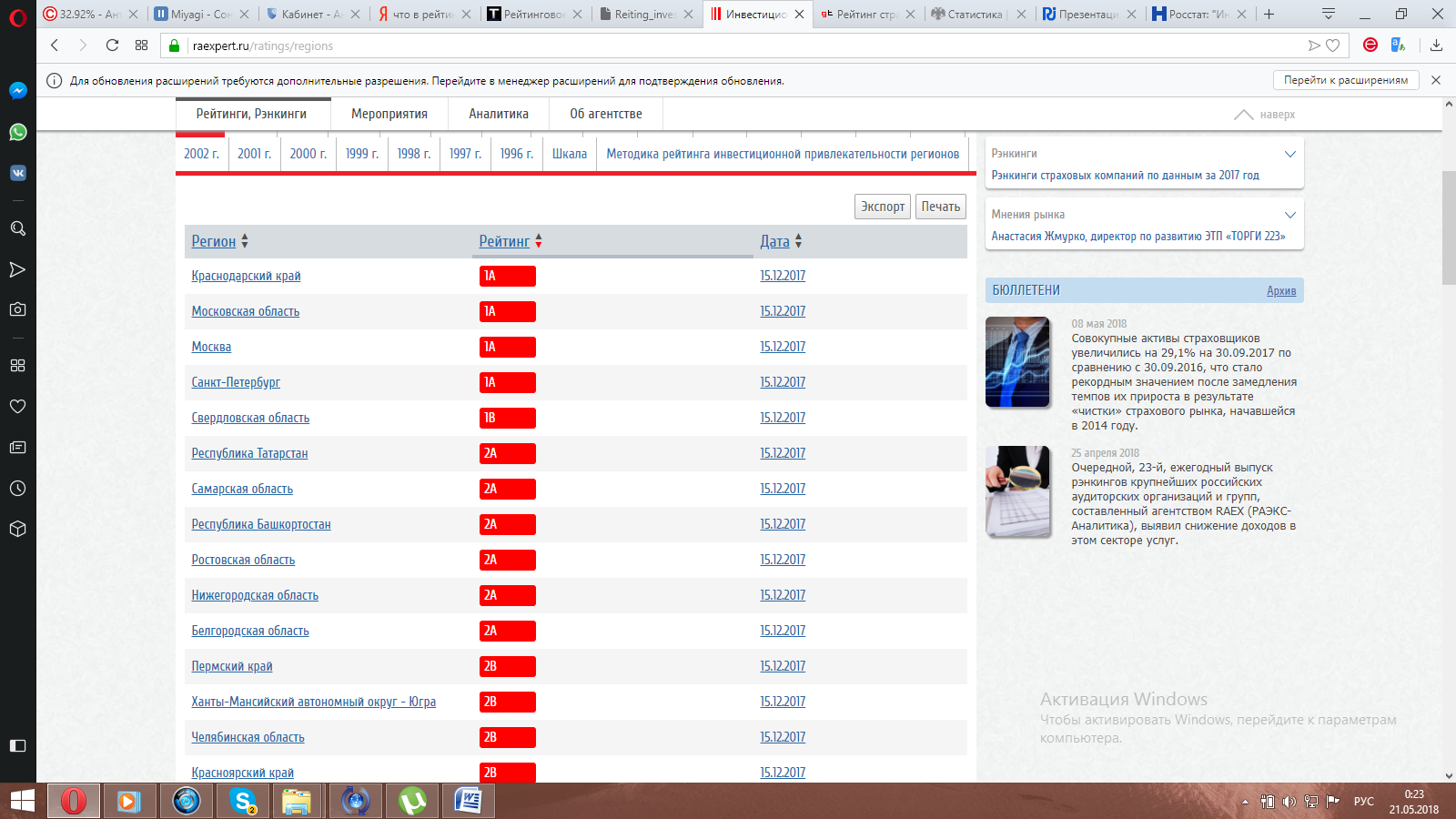 Рисунок 4.  Рейтинг инвестиционной привлекательности регионов РФ [30] .В тройку лидеров входит, как мы видим, Краснодарский край, Московская область и Москва. В среднесрочной перспективе главным драйвером экономического роста для ряда регионов может стать развитие агропромышленного комплекса, что стабилизирует положение Краснодарского края, и оборонной промышленности. Существенным ограничителем для быстрого развития сектора АПК является отсутствие дешевых кредитных ресурсов при сильном удорожании сельскохозяйственной техники, а также трудно заменяемых за короткое время импортируемых позиций.Следует отметить второй важный рейтинг, который существует на международном уровне - World Development Indicators: Foreign Direct Investment. Рассмотреть его можно в Приложении В. Он полностью основан на размерах ПИИ страны. Однако данный рейтинг последний раз создавался в 2014г. Тогда, по данным исследования, Россия (70 653 млн.$) оказалась на 4 позиции с незначительным отставанием от Гонконга(76 638 млн.$) и более значительным от США (294 971 млн.$) и Китая (347 878 млн.$). Основу данных о ПИИ в экономиках разных государств составляют периодические выпуски статистических отчётов серии «Balance of Payments Statistics» Международного Валютного Фонда (МВФ), ежегодные доклады серии «World Investment Report» Конференции Организации Объединённых Наций по торговле и развитию (ЮНКТАД), а также ежегодные экономические отчёты национальных статистических институтов.[31]Каждый рейтинг инвестиционной безопасности будет отличаться своими показателями, поскольку рейтинговые агентства опираются на индивидуальный набор индикаторов в зависимости от рассматриваемой сферы.2.2 Определение факторов оказывающих влияние на уровень инвестиционной безопасностиВ течение нескольких десятилетий Российская Федерация находится на стадии реформирования собственной экономической системы, совершая переход к рыночному типу экономики. На данный момент инвестиционная деятельность на её территории характеризуется низким уровнем инвестиционного потенциала и отсутствием стабильной тенденции развития национального инвестиционного климата, имея исключительный запас ресурсов. Поспособствовала сокращению активности инвесторов и кризисная стадия экономического развития.  Вот почему проблема обеспечения экономической безопасности инвестиционной деятельности России является наиболее актуальной для развития национальной экономики.  В период кризиса сильное влияние на активность инвесторов в субъекты Российской Федерации оказали внешние макроэкономические факторы, такие как: высокий уровень коррупции, монополизация рынков, сложная налоговая система, несовершенство российского законодательства, защита прав собственности инвесторов и т.д.Высокий уровень коррупции резко снижает инвестиционную безопасность РФ. За последние два десятилетия, развиваясь бурными темпами, этот фактор уже вошел в систему в нашей стране. В связи с тем, что эта часть расходов в общем объеме инвестиций не снижается, инвестиционный климат России становится все менее привлекательным относительно других стран. Но увеличение расходов, это не единственное отрицательное экономическое проявление данного фактора. В таких условиях рисковая составляющая инвестирования, обусловленная конкуренцией, становится ещё более ощутимой, что дестабилизирует экономическую ситуацию в целом.  Также в отношении инвестирования в реальную экономику и, соответственно, модернизации технологических процессов производства, формирования рабочих мест, налоговая система Российской Федерации не добавляет никаких стимулов для дальнейшего развития в этом направлении и повышения инвестиционной привлекательности государства. Нестабильность налогового законодательства обусловлена постоянными изменениями форм отчетности, их формата и даже самого порядок расчета налогов, льгот и налоговых ставок, что только увеличивает затраты на обслуживание системы. Важным фактором, влияющим на привлечение капиталовложений из-за рубежа, является применение методов государственно-частного партнерства (ГЧП) в создании и продвижении инвестиционных проектов. Данный фактор в субъектах Российской Федерации недостаточно развит и почти не используется, так как сам механизм ГЧП освоен частично. В том числе и в связи с этим происходит снижение инвестиционной активности иностранных инвесторов, причиной тому выступает факт того, что ГЧП практикуется в инвестиционной политике других стран уже не первое десятилетие. [26, с 19]Как на экономическую, так и инвестиционную безопасность государства большое влияние оказывают санкции, которые представляют собой последствия уязвимости в экономической системе и направлены на оказание политического давления. Если рассматривать влияние санкций на российские инвестиционные сферы, то очевидно недополучения средств, прежде всего кредитных, рядом крупнейших компаний, в отношении которых санкции были применены. Так, в июле 2014 года США запретили американским компаниям предоставлять среднесрочные и долгосрочные долларовые кредиты компании «Роснефть». Европейский Союз дважды ограничивал время погашения кредитов для компаний «Роснефть», «Новатэк», «Газпром» и др.  В настоящее время российские компании на западном финансовом рынке могут рассчитывать на займы на срок не более месяца. [25, с 304]Из сказанного выше видно, что Российская Федерация обладает хоть и не большим, но достаточно весомым набором факторов, оказывающих влияние на общее состояние инвестиционной среды государства. Есть необходимость установить должный контроль и действия по стабилизации, касающиеся каждого из факторов.2.3 Современные угрозы инвестиционной безопасности На основе проведенного исследования имеющейся информации можно выявить следующие основные угрозы в сфере инвестиционной безопасности экономики России: 1. Недостаточная норма накопления для перехода экономики России на новый технологический уклад. Согласно профессору Булатову А.С., для активной модернизации России ей требуется новая волна индустриализации и повышение нормы валового накопления до уровня 1980-х гг. – 27-31%. 2. Низкие темпы прироста инвестиций по сравнению с приростом ВВП. B реальной действительности наблюдается взаимное влияние дохода и инвестиций. Автономные инвестиции как первичная «инъекция» ведут из-за эффекта мультипликатора к повышению валового внутреннего продукта, за чем логично последует рост склонности к инвестированию в обществе (иначе говоря, производные инвестиции). 3. Низкое и постоянно снижающееся значение иностранных инвестиций в основной капитал, при возрастании портфельных инвестиций. Отметим, что иностранные инвестиции – это способ и драйвер развития, необходимая и неотъемлемая структурная составляющая экономической безопасности государства. 4. Высокая степень износа основных фондов, катастрофически велика доля полностью изношенных основных фондов, что ведет  к высокой аварийности, низкой производительности труда. [23,с 542]Помимо этого можно рассмотреть классификацию угроз инвестиционной безопасности и сопоставить с уровнем безопасности с точки зрения государственного, локального уровней, а также  в отношении уровня предприятия (таблица 3).Исходя из исследованного комплекса угроз инвестиционной безопасности, можно выявить, что факторы риска на всех уровнях взаимосвязаны и оказывают сильное влияние друг на друга. Таблица 3 – классификация угроз в соответствии с уровнем безопасности. [17, с 67]Продолжение таблицы 3.Однако мне бы хотелось особо выделить угрозу снижения потока инвестиций для развития экономики на государственном уровне, поскольку мы рассматриваем инвестиционную безопасность касаемо страны в целом. Как мы видим, данный риск приводит к падению общей конкурентоспособности государства на мировой арене. А значит, статус мировой державы может пошатнуться именно вследствие этого.2.4 Анализ перспектив инвестиционной безопасности государства Перед тем как разобрать возможное будущее в контексте данной сферы предлагаем обратиться к динамике предыдущих лет.Таблица 4 – Динамика прямых инвестиций Российской Федерации, млн.дол.США. [Данные Росстата, 28]По данным таблицы 4 мы видим, что за последний год приток иностранных инвестиций в Россию резко увеличился на 374,8%, что можно назвать положительным сдвигом. Однако об общей тенденции к повышению говорить пока рано, но данная ситуация должна благотворна сказаться на общей экономической ситуации страны, поскольку приток инвестиций означает открытие новых возможностей к росту и развитию.Если рассматривать отток прямых инвестиций за границу, то после уменьшения в 2013-2014 гг. он так и остается на относительно низком уровне (25,8% от показателя 2013 г.), что по нашему мнению может негативно сказаться на экономической ситуации. Ведь ПИИ это отличная возможность приобрести активы иностранных компаний с последующим контролем за ними (не менее 10% от уставного капитала). В условиях существующих санкций и вероятностью появления новых угроз крайне необходимо увеличить данные показатели.Помимо этого нужно проанализировать распределение прямых инвестиций по видам деятельности. Для этого рассмотрим показания за два последних года и сравним их результаты.Рисунок 2. Распределение прямых инвестиций в РФ по видам экономической деятельности за 1 квартал 2016 года. [На основании данных ЦБ, 29, см. в приложении А]Рисунок 3. Распределение прямых инвестиций в РФ по видам экономической деятельности за 1 квартал 2017 года. [На основании данных ЦБ, 29, см. в приложении Б]Итак, у нас есть две диаграммы о распределении прямых инвестиций в РФ по видам экономической деятельности. В 2016 году основными отраслями являлись: добыча полезных ископаемых (19%), торговля (36%), обрабатывающие производства (19%), финансовая и страховая деятельность (8%), предоставление прочих видов услуг (6%) и прочие (12%). В 2017 структура незначительно изменилась, лидерство сохранила торговля, незначительно (на 3%) увеличилась доля добычи полезных ископаемых. Самые значительные изменения произошли в отрасли обрабатывающих производств, снижение на 10%, финансовая и страховая деятельность увеличила на 5% свою долю в структуре прямых инвестиций.На наш взгляд, эффективная экономическая политика России в области инвестиционной безопасности может сыграть положительную роль по борьбе с кризисными явлениями мировой экономики. Нужно обратить внимание на изменение представлений как об инвестиционном процессе в целом, так и о его целевых установках, системе, структуре и механизме. Рассматривая направления развития межгосударственных экономических связей, научно-технических преобразований в экономике и мировых интеграционных процессов, а также воздействия перечисленных факторов на экономические основы национальной безопасности государств мирового сообщества, можно выявить основные тенденции обеспечения экономической безопасности России. Помимо этого, очевидно, что оценка эффективности обеспечения безопасности национальной экономики страны невозможна без определения ретроспективных, текущих и предполагаемых уровней экономической, в том числе инвестиционной, безопасности России. По поручению президента В.В.Путина Министерство экономического развития РФ разработало Концепцию долгосрочного социально-экономического развития Российской Федерации на период до 2020 года. Целью проделанной работы стало –  определить пути устойчивого повышения благосостояния российских граждан, укрепить экономическую безопасность страны и приложить усилия к развитию российской экономики. Главным стратегическим экономическим ориентиром, Концепция которой определяет восстановление Российской Федерацией статуса мировой экономической державы, превращение российского государства в одного из глобальных лидеров мировой экономики, выход экономического развития России на уровень социально-экономического развития высокоиндустриальных стран мира. К 2020 году, согласно этой Концепции, Россия должна войти в первую шестерку ведущих стран мира по экономической мощи по производству валового внутреннего продукта, обеспечить уровень благосостояния населения, который соответствовал бы уровню развитых стран мира, добиться научного, технологического и финансового лидерства, обеспечивающего специализацию страны в мировой экономике. Системное решение поставленных задач выражается в переходе российской экономики от экспортно-сырьевого типа развития к инновационному типу, что позволило бы ей резко расширить свой конкурентный потенциал за счет наращивания сравнительных преимуществ в науке, образовании и высоких технологии и уже на этом основании задействовать новые источники экономического роста. В условиях глобальной конкуренции предлагается обеспечить опережающее «прорывное» развитие в тех секторах российской экономики, которые определяют ее специализацию в мировом хозяйстве.  При этом необходимо реализовать сразу четыре стратегии экономического развития: 1. Использование глобальных конкурентных преимуществ России в сферах энергетики, транспорта и аграрного сектора. 2. Формирование мощного научно-технологического комплекса, обеспечивающего глобальную специализацию России на высокотехнологичных рынках. 3. Структурная диверсификация национального хозяйства. 4. Развитие рыночных отношений, демократии и обеспечение защиты прав и свобод предпринимательства. Для привлечения внутренних источников развития с целью реализации программ обеспечения экономической безопасности можно использовать такие механизмы как: – механизм государственно-частного партнерства с привлечением частных инвестиций и инвестиционных проектов, имеющих стратегическое значение для обеспечения экономической безопасности страны; – механизма принятия и использования бюджета развития Российской Федерации для финансирования инвестиционных проектов, имеющих стратегическое значение для обеспечения экономической безопасности страны. При реализации одобренных стратегий необходимо сохранить в долгосрочной перспективе высокие темпы роста мировой экономики, а также поступательное развитие глобализации и усиление ее региональной составляющей. Главные развивающиеся страны, такие как Индия и Китай, будут определять около 45 – 50% роста мирового хозяйства, а за счет опережающих темпов роста затрат на НИОКР данные страны станут абсолютными лидерами  в области научно-технического развития к 2020 году.Если рассматривать тенденции развития мировой экономики в долгосрочной перспективе, то, очевидно, появление не только новых возможностей, но и новых рисков для нашей страны, касающихся ее инвестиционной и экономической безопасности. Возможности будут, в первую очередь, связаны с использованием энергетических ресурсов, в частности – реализация энергетического, транзитного, экологического и высокотехнологичного потенциала России. В связи с этим, новая возникшая нано волна в области высокотехнологических разработок даст возможность пробиться на мировые рынки. Имеющаяся в настоящее время нестабильность мировых рынков энергоносителей, диверсификация каналов поставки газа и нефти на европейский и китайский рынки в обход России неизбежно повлияет на изменение ее позиций как одного из ведущих поставщиков этих видов энергоносителей. Помимо этого глобализация финансовых рынков способна повысить риски утраты российской финансовой системой своей самостоятельности и превращения ее в периферийный сегмент европейского и американского финансовых рынков. Всё это означает, что перспективы экономического развития и повышения уровня экономической безопасности России будут определяться как объективными условиями и факторами развития мирового хозяйства, так и субъективными экономическими, социальными, но, главное – политическими процессами, происходящими в различных мировых регионах и в нашей стране. По нашему мнению, очевидно, что России необходимо проработать  свой план по обеспечению воспроизводственного процесса, главными источниками которого должны стать внутренние инвестиции – подготовка и реализация государственных целевых программ, направленных на развитие определенных секторов экономики. В октябре 2014 года Премьер-министр РФ Дмитрий Медведев подписал распоряжение об утверждении «дорожной карты» по содействию импортозамещению в сельском хозяйстве. По словам Медведева, введенные ограничения на импорт некоторых зарубежных продуктов были вынужденными, однако они способствовали толчку к развитию отечественных сельхозпроизводителей. «Заверяю, что курс на импортозамещение по продовольствию – это не сиюминутный порыв, а четкая и стратегическая позиция государства», – добавил премьер. Медведев подчеркнул, что сельское хозяйство является одним из приоритетных направлений для российского правительства. И именно сейчас у отечественных производителей появилась возможность усилить свое участие на продовольственном рынке. «Цель наших усилий – увеличить производство собственной сельхозпродукции и снизить зависимость от импорта. Мы намерены создать единую информационную систему обеспечения продовольственной безопасности, планируем внести изменения в государственную программу развития сельского хозяйства. Она предусматривает определение не только новых приоритетных направлений, но и увеличение финансирования», – заявил Медведев. Он подчеркнул, что финансирование АПК будет увеличено, несмотря на «трудный и жесткий бюджет». Исходя из этого, можно сделать обобщенный вывод о том, эффективная система обеспечения экономической, в том числе инвестиционной, безопасности – вопрос выживания любого государства. Тем более это важно для современной России, одной из главных целей которой является занять достойное место в мировом геополитическом и экономическом пространстве.[5, с 191]Всё вышеуказанное в главе указывает на две главные вещи. Во-первых, несмотря на то, что приток инвестиций в основной капитал стал заметно возрастать, тем не менее нынешняя экономическая ситуация в сфере привлечения иностранных инвестиций в Россию является неудовлетворительной, что обусловлено рядом проблем на нее влияющих. Однако, заметен сильный скачок в притоке ПИИ в Россию, что является моментом положительным. И, во-вторых, мы видим то, что на данный момент уже существует ряд механизмов и программ, направленных на развитие данной области. И, возможно, к 2020 году нам доведется увидеть предполагаемые разработчиками результаты. В 3 главе предлагается более подробное рассмотрение вопросов, касающихся мер по улучшению инвестиционной обстановки страны.3. Организация системы противодействия угрозам инвестиционной безопасности государстваС учетом вышеуказанных условий, следует заметить, что ключевым элементом структуры обеспечения безопасности экономики являются меры предпринятые государством направленные на своевременное предотвращение внешних и внутренних отрицательных воздействий на экономическую безопасность. Основным направлением деятельности государственных органов, ответственных за безопасность экономики, должно стать распознавание случаев, в которых фактические значения индикаторов экономической безопасности отклоняются от пороговых параметров, и принятие мер по снижению уровней показателей, достигающих критического уровня. При условии стабилизации налоговой системы РФ, в частности снижения налоговой нагрузки, гарантий инвесторам обеспечения их прав на территории нашего государства, освоения механизма государственного частного партнерства, отток прямых иностранных инвестиций из экономики Российской Федерации прекратиться и в дальнейшем динамика будет положительной.   [27, c 204]Таким образом, одним из главных путей стабилизации национальной безопасности экономики, предупреждение и устранение угроз в её отношении на всех уровнях, является активизация и продвижение деятельности инвесторов на территории России, которая формирует для нашей страны основу для развития экономики в общем виде на длительную перспективу. А для этого необходимо создать благоприятные условия, которые бы показали целесообразность и удобство таких вложений.Таким образом, в целом проведенный анализ свидетельствует о необходимости корректировки инвестиционной политики в целях ее активного содействия устойчивому экономическому росту и модернизации российской экономики, что предполагает ряд оперативных мер.  Во-первых, следует провести настройку инструментов инвестиционной политики (в увязке с инструментами промышленной, структурной, бюджетно-налоговой и денежно-кредитной политик) на расширенное воспроизводство и усиление в нем инновационной составляющей. Структурные приоритеты такой политики должны быть сформулированы с учетом комплекса инвестиционных критериев экономической безопасности, встроенных в систему целевых и инструментальных критериев социально-экономического развития.  Во-вторых, следует заняться улучшением делового и инвестиционного климата, прежде всего по критическим направлениям: развитие институциональной среды, установление гарантированной защиты прав собственности, инфраструктурное обеспечение, достижение более высокой степени развития финансового рынка, снижение информационных, технологических и организационных барьеров на пути финансовых и материальных потоков, оздоровление процессов взаимодействия государства  и бизнеса.  В-третьих, необходимо обеспечить эффективное взаимодействие элементов отечественной экономики с иностранными компаниями и органами власти зарубежных государств в части активизации двустороннего инвестиционного сотрудничества.  [23, с 543]Это связанно с тем, что Россия заинтересована не только во вложениях в собственную экономику, но и в участии формирования капитала зарубежных стран, что в следствие поможет получать процентную отдачу и налаживание отношений со странами-партнерами.Помимо этого, следует обеспечить необходимую отраслевую и территориальную структуры с помощью формирования оптимальной институциональной структуры, которая позволит привлекать инвестиционные средства в отрасль. Это возможно путем стимулирования кластерных инициатив и создания кластеров в регионах. Стимулирование инновационного развития и осуществления потока инновационных проектов позволяет достичь лидерства на отраслевом рынке. Кроме того, реализация кластерных инициатив связана с комплексным подходом к развитию территории. Для осуществления крупномасштабных инновационных проектов необходимо привлечение специалистов, обновление материальной базы компаний, что сопровождается развитием инфраструктуры региона, повышением конкурентоспособности выпускаемой продукции, ростом уровня жизни населения и уровня ассимиляции в регионе. Формирование межотраслевых кластеров может значительно облегчить решение этих задач. Подобные структуры играют важную роль в создании единого инновационного пространства, чтобы позволить перемещать технологии между отраслями. Именно государство задает общие условия для складывающихся отношений партнерства, в особенности это касается государственно-частного партнерства, что позволяет привлекать дополнительные объемы инвестиций за счет распределения рисков между ними, обеспечение вложений большей надежностью (гарантом надежности является участие в проекте государства) и законности осуществления деятельности. Иностранные инвесторы при выборе объекта финансирования отдают предпочтение проектам с большей прозрачностью и соблюдением имеющихся сводов правил и законов. Особое внимание уделяется созданию инкубационных условий для бизнеса, что позволит осуществлять развитие территорий более равномерно. Для этого государственными структурами инициируется строительство бизнес-инкубаторов, технопарков и предоставляются льготные условия налогообложения. Создаются свободные экономические зоны, территории опережающего социально-экономического развития, которые позволяют достичь быстрого роста предприятий и существенно сокращают период окупаемости бизнеса.Таким образом, при соблюдении хотя бы части вышеуказанных мер можно значительно сдвинуть отстающие показатели в лучшую сторону. На наш взгляд успех проведения данных мероприятий напрямую зависит от эффективности работы государства. Это связанно с тем, что вопросы, касающиеся инвестиций, достигают крупных масштабов, и их невозможно решить только силами частного сектора. Развитие системы ГЧП должно помочь в решении большого перечня проблем и вопросов, связанных с инвестиционными процессами страны.ЗаключениеНа современном этапе развития страны обеспечение инвестиционной безопасности можно отнести к важнейшим функциям государства. В связи с этим можно обозначить, что ее роль в общем спектре национальной безопасности может оказаться приоритетной.Для осуществления инвестиционной безопасности стоит уделять особое внимание сфере правового регулирования инвестиционной деятельности, ее законодательной базе. В РФ инвестиционная безопасность упомянута в Указе Президента «О Стратегии национальной безопасности Российской Федерации до 2020 г»., где отмечены основные направления инвестиций, необходимых для обеспечения национальной безопасности. В частности, в интересах достижения необходимого уровня безопасности в военной, оборонно-промышленной и международной сферах, необходимо сосредотачивать основные усилия на развитии науки, технологий и образования, совершенствовании национальных инвестиционных и финансовых институтов.При рассмотрении международных нормативно-правовых актов, которые как-то бы касались обеспечения инвестиционной безопасности стоит выделить Конвенцию о защите прав инвестора, заключенную в Москве 28 марта 1997 года. Ее положения гласят о том, что  инвестор обладает правом на возмещение ущерба, причиненного ему решениями и действиями (бездействием) государственных органов, либо должностных лиц, противоречащими законодательству страны-реципиента и нормам международного права. Поэтому анализ инвестиционной безопасности очень важен, его проведение включает в себя следующие шаги:      определение угроз инвестиционной безопасности и составление их классификации;          формирование совокупности показателей, необходимых для диагностики инвестиционной безопасности; формирование индикативных показателей инвестиционной безопасности; проведение индикативного анализа по ситуации инвестиционной безопасности в целом; обобщение и анализ результатов состояния инвестиционной безопасности. Также при исследовании проблем инвестиционной безопасности особенно остро встает вопрос об определении границ безопасного функционирования страны и разработки пороговых значений, которые бы позволили объективно оценить пределы изменения параметров развития народного хозяйства, безопасных для национальной экономики. В настоящий момент Россия не располагает достаточными инвестиционными ресурсами для полномасштабной реализации программы модернизации и обновления основного капитала. Приведенный анализ показывает, что инвестиционные риски в России высоки. Однако сейчас они еще усиливаются наложенными на РФ санкциями, так как они ставят под угрозу многие проекты, что отрицательно сказывается на притоке иностранных инвестиций. Таким образом, проблема инвестиционной безопасности стоит очень остро. Для защиты нашей экономики необходим комплекс мер. Во-первых, следует провести настройку инструментов инвестиционной политики на расширенное воспроизводство и усиление в нем инновационной составляющей. Во-вторых, стоит обратить внимание на вопрос связанные с  улучшением делового и инвестиционного климата. Приоритетными направлениями предлагаем обозначить: институциональную среду, защиту прав собственности, инфраструктурное обеспечение, проблемы взаимодействия государства и бизнеса, зрелость финансового рынка, снижение организационных, информационных, регулятивных и технологических барьеров.Помимо всего следует обратить внимание на уже существующие инвестиционные проекты, касающиеся партнерства со странами Западной Европы. Так, в частности, Россией был совершен отказ от участия в строительстве «Южного потока», что дало возможность рассмотрения и финансирования новых, более удачных проектов.  А принятие быстрых решений в ответ на санкции, а также улучшение инвестиционного климата РФ, позволит сохранить свою инвестиционную безопасность и выйти на путь устойчивого экономического роста.СПИСОК ИСПОЛЬЗОВАННЫХ ИСТОЧНИКОВБелокрылова О.С. Экономическая безопасность и ее роль в обеспечении общественного благосостояния. - Ростов-на-Дону: Изд-во Ростовского университета, 2015. – 263c.Богомолов В.А. Экономическая безопасность: учеб. пособие. - М.: ЮНИТИ-ДАНА; 2016. – 303 с. Бочаров В.В. Инвестиционный менеджмент. - СПб: Питер, 2016.-160 с.Вечканов Г.С. Экономическая безопасность: учебник для ВУЗов. - СПб.: Питер, 2016. – 384 с.Гарахина И.В., Колосов А.А. Инвестиционная Безопасность России - Реалии Нашего Времени. Вестник Волжской государственной академии водного транспорта. 2014. № 41. С. 189-194.Глазьев С.Ю. Основа обеспечения экономической безопасности - альтернативный реформационный курс. // Российский экономический журнал, 2016. – №3. – С. 14-19. Гончаренко Л.П., Куценко Е.С. Управление безопасностью. - М.: КНОРУС, 2015. – 272 с.Градов А.П. Экономическая Безопасность Страны И Приоритеты Инвестиционной Политики. Экономическая наука современной России. 2001. № 3. С. 70-78.Инжиева Д.М., Сейдалиев С.Р. Инвестиционная Безопасность Рф В Современных Условиях. Стратегия предприятия в контексте повышения его конкурентоспособности. 2016. Т. 2. № 5 (5). С. 32-35.Кочергина Т.Е. Экономическая безопасность. - Ростов н/Д: Феникс, 2015. - 445 с. Купрещенко Н.П. Экономическая безопасность. - М., 2015. – 396 с.
Модернизация экономики на основе технологических инноваций. - СПб: АНО ИПЭВ, 2015. - 606 с. Мамий Е.А., Лембурова В.М  Инвестиционная безопасность в системе экономической безопасности государства.. Новая наука: Опыт, традиции, инновации. 2016. № 4-1 (77). С. 113-117.Мамий Е.А., Лембурова В.М. Инвестиционная Безопасность В Системе Экономической Безопасности Государства
Новая наука: Опыт, традиции, инновации. 2016. № 4-1 (77). С. 113-117.Молчан А.С., Саенко С.В. Инвестиционная Безопасность Как Показатель Экономической Безопасности Страны В Условиях Кризиса Вестник современных исследований. 2017. № 1-2 (4). С. 90-101.Нарышкин, С. Е. Инвестиционная безопасность как фактор устойчивого экономического развития / С. Е. Нарышкин //Вопросы экономики. - 2016. - № 5. - С. 16–25. О безопасности: федеральный закон Российской Федерации от 28 декабря 2016 г. N 390-ФЗ [Электронный ресурс] // Справочная правовая система «Консультант Плюс». - Режим доступа: http://www.consultant.ruОвчинникова Е.А.Инвестиционная Безопасность России В Современных Условиях. Факторы успеха. 2017. № 2 (9). С. 66-70.
Экономическая безопасность хозяйственных систем / Под ред. А.В. Колосова. - М.: РАГС, 2015. – 488 с.Одинцов A.A. Экономическая и информационная безопасность предпринимательства. - М.: Академия, 2016. – 336 с. Пайщикова Е.Н., Токарчик Ю.Н., Бахматова А.Е. Инвестиционная Безопасность Как Фактор Устойчивого Экономического Развития. В сборнике: Наука в исследованиях молодежи - 2016 Материалы студенческой научной конференции. 2016. С. 221-223.Патрикеева В. Е. Привлечение инвестиций // Научноисследовательские публикации. – 2015. –   №1. – С.1-14.Полетаева Д.М., Катков Ю.Н. Анализ Инвестиционных Потоков В Экономическую Безопасность России
В Сборнике: Проблемы Анализа, Экономической Безопасности И Аудита В Современной России. материалы Международной научно-практической конференции студентов и преподавателей. 2016. С. 73-76.Семенова Н.Н. Бюджет как инструмент стимулирования инвестиционной активности / Н.Н. Семенова, И.В. Сундикова // Приоритетные направления развития науки и образования : материалы VIII Междунар. науч.-практ. конф. (Чебоксары, 29 янв. 2016 г.) / редкол.: О. Н. Широков [и др.]. – Чебоксары: ЦНС «Интерактив плюс», 2016. № 1 (8).Сундикова И.В. Инвестиционная Безопасность Национальной Экономики: Оценка И Перспективы. В сборнике: Актуальные Проблемы Развития Финансового Сектора материалы V Международной научно-практической конференции. 2017. С. 539-549.Таранова Г.П. Инвестиционная Безопасность И Ее Составляющие. В сборнике: Молодая наука сборник научных трудов научно-практической конференции для студентов и молодых ученых. 2016. С. 147-148.Филатова А. С. Инвестиционная безопасность РФ в современных условиях // Молодой ученый. – 2015. – №1. – С. 304-307.Финансы, экономика и управление: проблемы, тенденции и перспективы развития в условиях нестабильности    [Текст]: Материалы межвузовской региональной  научно-практической конференции студентов, магистрантов и аспирантов, 14 апреля 2016г. / Липецкий филиал Финансового университета при Правительстве РФ. – ООО «Издательство «РИТМ», 2016. – 218 с.Шинкаренко Е.А. Экономическая Безопасность Инвестиционной Деятельности В России. В сборнике: Финансы, экономика и управление: проблемы, тенденции и перспективы развития в условиях нестабильности материалы межвузовской региональной научно-практической конференции студентов, магистрантов и аспирантов, в рамках VII Международного научного студенческого конгресса «Проект для России». «Финансовый университет при Правительстве Российской Федерации» (Финуниверситет), Липецкий филиал Финуниверситета. 2016. С. 201-204. Электронный ресурс: https://nangs.org/analytics/rosstat-investitsii-v-rossii-s-prilozheniyami-onlajn-pdf-rar . Электронный ресурс: http://www.cbr.ru/statistics/?PrtId=svs . Электронный ресурс: https://raexpert.ru/ratings/regions .Электронный ресурс:http://gtmarket.ru/research/foreign-direct-investment-index/info.Приложение АИсточник: Электронный ресурс: http://www.cbr.ru/statistics/?PrtId=svs .Прямые инвестиции в Россию в 2010-2016 годах, I-III кварталах 2017 года по видам экономической деятельности. млн.дол.СШАПриложение БИсточник: Электронный ресурс: http://www.cbr.ru/statistics/?PrtId=svs .Прямые инвестиции в Россию в 2010-2016 годах, I-III кварталах 2017 года по видам экономической деятельности. млн.дол.СШАПриложение ВИсточник: Электронный ресурс:http://gtmarket.ru/research/foreign-direct-investment-index/info.Рейтинг стран и территорий по уровню прямых иностранных инвестиций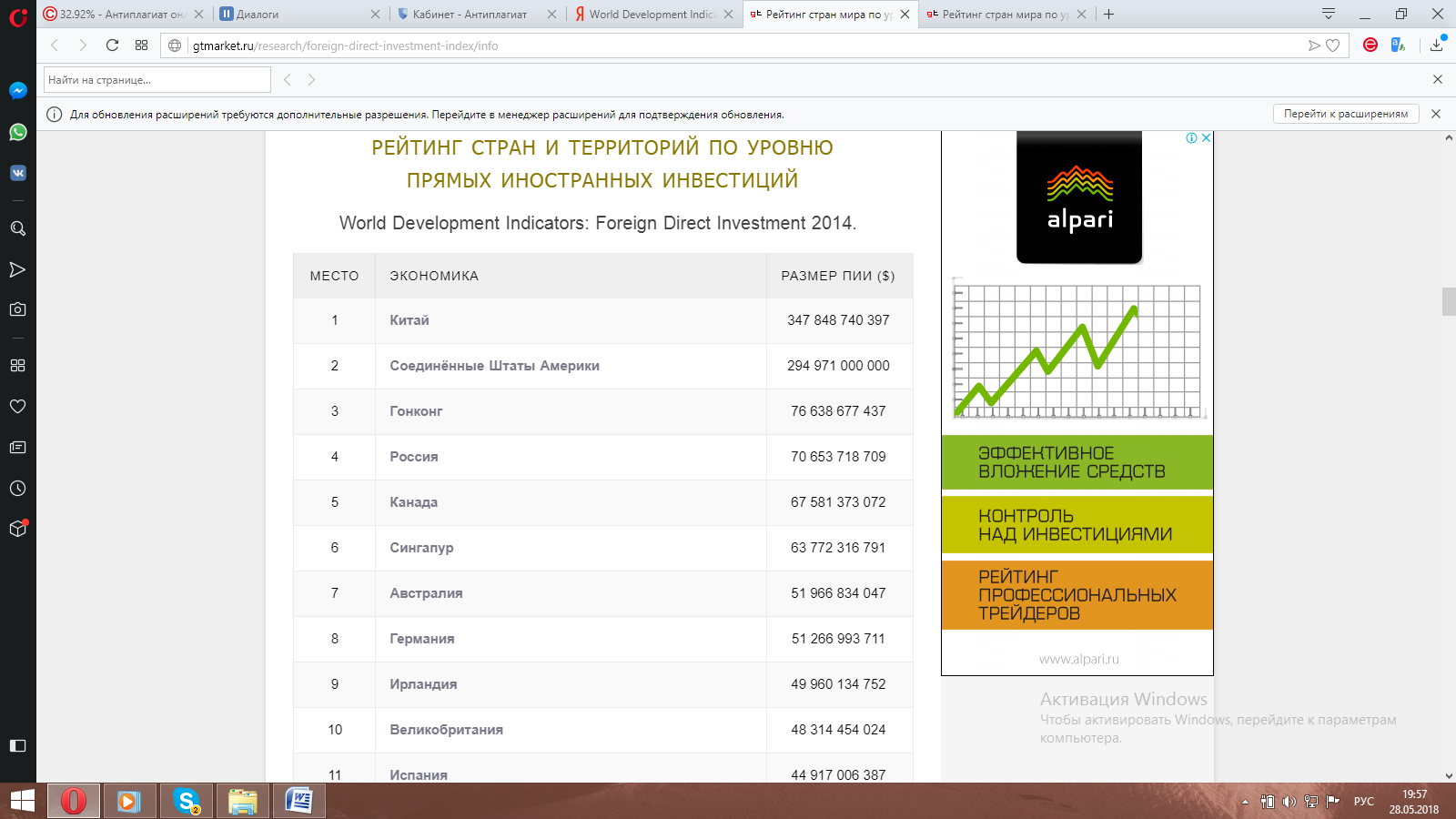 ФакультетЭкономический                                                  курс      3НаправлениеЭкономическая безопасностьИнвестиции в основной капитал2013201420152016Всего10 065,710 379,610 496,311 267,0Собственные средства4 549,94 742,35 271,15 738,0Привлеченные средства5 515,85 637,35 225,25 529,0В т.ч. инвестиции из-за рубежа76,488,8120,486,7№ПоказательПороговое значение201520161Норма (доля)  валового накопления25%20,320,92Норма инвестирования в основной капитал25-30%19,618        Продолжение таблицы 2.        Продолжение таблицы 2.        Продолжение таблицы 2.        Продолжение таблицы 2.        Продолжение таблицы 2.3Соотношение темпов прироста инвестиций и темпов прироста ВВП3:13,4:6,44,7:13,84Доля иностранных инвестиций в основной капитал в их общем объеме  15-17%0,540,665Степень износа основных фондов        в т.ч. доля полностью изношенных фондов30%0%49,414,847,715,86Коэффициент обновления основных фондов10%4,33,97Структура источников финансирования инвестиций в основной капитал в т.ч. собственные средства предприятий и организаций50%45,750,2Угроза инвестиционной безопасностиУровень предприятияРегиональныйГосударственныйНизкая эффективность производстваНеудовлетворительное состояние основных фондов; Низкая мотивация персонала к труду; Использование устаревших технологий и способов производства;  Высокий уровень производственных издержекНизкий уровень природноресурсного, трудового, производственного потенциала региона; Низкая инвестиционная активность внутренних инвесторов; Низкий уровень интеграции предприятий в регионе, плохо развиты производственные связиНеравномерное развитие регионов и отраслей; Отсутствие государственной поддержки для стимулирования роста эффективности производства; Низкий уровень кластеризации в стране; Снижение потоков иностранного капиталаСнижение потока инвестиций для развития экономикиСнижение чистой прибыли и нецелевое использование амортизационных накоплений; Рост производственных издержек; Моноотраслевая ориентированность региона; Низкий уровень кластеризации; Отсутствие инновационной активности в регионе; Снижение конкурентоспособности на международной арене; Разрушение производственных связей и торговых отношений;Низкий уровень инновационного потенциалаОтсутствие квалифицированных кадров для проведения соответствующих исследований; Высокий уровень риска, дорогое венчурное финансированиеОтсутствие межотраслевого взаимодействия; Низкий уровень интеграцииСырьевая ориентированность экономики; Неблагоприятная криминальная обстановка; Низкий уровень доверия между партнерами2013201420152016Прямые инвестиции172883505115232-10225За границу86507570822208522314В Россию6921922031685332539Наименование вида экономической деятельностиI квартал 2016 г.Наименование вида экономической деятельностиСальдоПривлеченоПогашеноВСЕГО6426 26126 197в том числе:СЕЛЬСКОЕ, ЛЕСНОЕ ХОЗЯЙСТВО,ОХОТА И РЫБОЛОВСТВО710295ДОБЫЧА ПОЛЕЗНЫХ ИСКОПАЕМЫХ-2904 9135 203ОБРАБАТЫВАЮЩИЕ ПРОИЗВОДСТВА1 0505 0283 978ОБЕСПЕЧЕНИЕ ЭЛЕКТРИЧЕСКОЙ ЭНЕРГИЕЙ, ГАЗОМ И ПАРОМ, КОНДИЦИОНИРОВАНИЕ ВОЗДУХА108307199ВОДОСНАБЖЕНИЕ; ВОДООТВЕДЕНИЕ, ОРГАНИЗАЦИЯ СБОРА И УТИЛИЗАЦИИ ОТХОДОВ, ДЕЯТЕЛЬНОСТЬ ПО ЛИКВИДАЦИИ ЗАГРЯЗНЕНИЙ-101СТРОИТЕЛЬСТВО-152324476ТОРГОВЛЯ ОПТОВАЯ И РОЗНИЧНАЯ; РЕМОНТ АВТОТРАНСПОРТНЫХ СРЕДСТВ И МОТОЦИКЛОВ-1209 3479 467ТРАНСПОРТИРОВКА И ХРАНЕНИЕ-511469981ДЕЯТЕЛЬНОСТЬ ГОСТИНИЦ И ПРЕДПРИЯТИЙ ОБЩЕСТВЕННОГО ПИТАНИЯ33936ДЕЯТЕЛЬНОСТЬ В ОБЛАСТИ ИНФОРМАЦИИ И СВЯЗИ-27523550ДЕЯТЕЛЬНОСТЬ ФИНАНСОВАЯ И СТРАХОВАЯ-1222 0952 217ДЕЯТЕЛЬНОСТЬ ПО ОПЕРАЦИЯМ С НЕДВИЖИМЫМ ИМУЩЕСТВОМ173964791ДЕЯТЕЛЬНОСТЬ ПРОФЕССИОНАЛЬНАЯ, НАУЧНАЯ И ТЕХНИЧЕСКАЯ-41115ДЕЯТЕЛЬНОСТЬ АДМИНИСТРАТИВНАЯ И СОПУТСТВУЮЩИЕ ДОПОЛНИТЕЛЬНЫЕ УСЛУГИ-1529162ОБРАЗОВАНИЕ022ДЕЯТЕЛЬНОСТЬ В ОБЛАСТИ ЗДРАВООХРАНЕНИЯ И СОЦИАЛЬНЫХ УСЛУГ-222547ДЕЯТЕЛЬНОСТЬ В ОБЛАСТИ КУЛЬТУРЫ, СПОРТА, ОРГАНИЗАЦИИ ДОСУГА И РАЗВЛЕЧЕНИЙ-25254ПРЕДОСТАВЛЕНИЕ ПРОЧИХ ВИДОВ УСЛУГ1971 6381 441НЕ РАСПРЕДЕЛЕНО ПО ВИДАМ ДЕЯТЕЛЬНОСТИ-72414485Наименование вида экономической деятельности1 квартал 2017 г.Наименование вида экономической деятельностиСальдоПривлеченоПогашеноВСЕГО4 84431 59126 747в том числе:СЕЛЬСКОЕ, ЛЕСНОЕ ХОЗЯЙСТВО,ОХОТА И РЫБОЛОВСТВО-14254196ДОБЫЧА ПОЛЕЗНЫХ ИСКОПАЕМЫХ3 0315 9402 909ОБРАБАТЫВАЮЩИЕ ПРОИЗВОДСТВА2 5096 2763 768ОБЕСПЕЧЕНИЕ ЭЛЕКТРИЧЕСКОЙ ЭНЕРГИЕЙ, ГАЗОМ И ПАРОМ, КОНДИЦИОНИРОВАНИЕ ВОЗДУХА278495216ВОДОСНАБЖЕНИЕ; ВОДООТВЕДЕНИЕ, ОРГАНИЗАЦИЯ СБОРА И УТИЛИЗАЦИИ ОТХОДОВ, ДЕЯТЕЛЬНОСТЬ ПО ЛИКВИДАЦИИ ЗАГРЯЗНЕНИЙ011СТРОИТЕЛЬСТВО94321227ТОРГОВЛЯ ОПТОВАЯ И РОЗНИЧНАЯ; РЕМОНТ АВТОТРАНСПОРТНЫХ СРЕДСТВ И МОТОЦИКЛОВ-3 1269 90313 030ТРАНСПОРТИРОВКА И ХРАНЕНИЕ-251 1581 184ДЕЯТЕЛЬНОСТЬ ГОСТИНИЦ И ПРЕДПРИЯТИЙ ОБЩЕСТВЕННОГО ПИТАНИЯ398647ДЕЯТЕЛЬНОСТЬ В ОБЛАСТИ ИНФОРМАЦИИ И СВЯЗИ86333247ДЕЯТЕЛЬНОСТЬ ФИНАНСОВАЯ И СТРАХОВАЯ1 5233 6912 168ДЕЯТЕЛЬНОСТЬ ПО ОПЕРАЦИЯМ С НЕДВИЖИМЫМ ИМУЩЕСТВОМ1911 4231 233ДЕЯТЕЛЬНОСТЬ ПРОФЕССИОНАЛЬНАЯ, НАУЧНАЯ И ТЕХНИЧЕСКАЯ3771 213837ДЕЯТЕЛЬНОСТЬ АДМИНИСТРАТИВНАЯ И СОПУТСТВУЮЩИЕ ДОПОЛНИТЕЛЬНЫЕ УСЛУГИ-3897134ОБРАЗОВАНИЕ110ДЕЯТЕЛЬНОСТЬ В ОБЛАСТИ ЗДРАВООХРАНЕНИЯ И СОЦИАЛЬНЫХ УСЛУГ73629ДЕЯТЕЛЬНОСТЬ В ОБЛАСТИ КУЛЬТУРЫ, СПОРТА, ОРГАНИЗАЦИИ ДОСУГА И РАЗВЛЕЧЕНИЙ671ПРЕДОСТАВЛЕНИЕ ПРОЧИХ ВИДОВ УСЛУГ132НЕ РАСПРЕДЕЛЕНО ПО ВИДАМ ДЕЯТЕЛЬНОСТИ35554519